事務局記入欄区分	□推進員   □市民団体   □一般市民   □企業等   □自治会等	No.記入日：平成 	年 	月 	日一般住宅の設備導入実態調査票～ 世帯状況やお住まいの住宅についてお聞きします ～１． 世帯構成についてお答えください。（数値を記入）合計 	人１－１．何世代で同居していますか。１   単世帯	２   二世帯	３   三世帯２． 現在お住まいの市町村をご記入ください。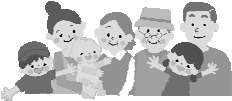  	都・道・府・県 	市・町・村３．エネルギーについてお答えください。（それぞれ該当するものに○）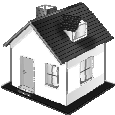 ① ガスの種類	１   都市ガス	２   LP ガス	３   使っていない② 料理用コンロの熱源	１   ガス	２   電気③ お風呂の熱源	１   ガス	２   電気	３   灯油	４   薪やペレット	５   太陽熱④ オール電化向けの契約	１   している	２   していない４．お住まいについてお答えください。（それぞれ該当するものに○）～ あなたの身の回りの生活環境についてお聞きします ～１．ご利用の自動車のタイプはどれですか。保有台数もご記入ください。（複数回答可）１   ガソリン車〔	台〕	２   ディーゼル車〔	台〕合計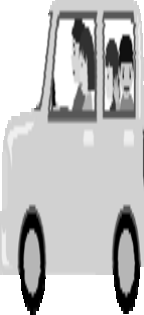 ３   ハイブリッド車〔	台〕	４   プラグインハイブリッド車〔	台〕 	台	５   電気自動車〔	台〕	６   燃料電池車〔	台〕	７   所有していない２．給湯器の熱源タイプを選択してください。ガスの場合は、種類もお答えください。１   ガス〔 ａ プロパンガス	ｂ 都市ガス   〕	２   灯油	３   電気	４   その他（	）１   従来型のガス給湯器２   省エネ型給湯器（エコジョーズ）３   家庭用燃料電池（エネファーム）１   電気温水器２   家庭用自然冷媒（CO2）ヒートポンプ給湯機（エコキュート）４   ガスエンジン発電・給湯器（エコウィル）	１   石油給湯器（ボイラー）２   省エネ型給湯器（エコフィール）３   家庭用燃料電池（エネファーム）２－１．上記の給湯器は、太陽熱利用給湯システムと併用ですか。１   はい	２   いいえ３．冬期に日常的に使用している暖房機器について、ご利用のタイプをご選択ください。（複数回答可）１   エアコン	２   エアコン以外の電気暖房（電気ストーブ、電熱床暖房、夜間蓄熱式暖房、セラミックファンヒーター等）３   ガス暖房（床暖房、ストーブ、FF 式等）	４   灯油暖房（ストーブ、FF 式等）３－１．セントラルヒーティングを使用していますか。１   はい	２   いいえ４．使用している照明器具のタイプについてお答えください。個数もご記入ください。（複数回答可）※電球使用の照明器具は除く（例：シャンデリア等の電球使用器具）～ 自由回答 ～省エネ等で取り組んでいることや疑問に思っていること、調査の感想など、ご自由にご記入ください。ありがとうございました！① 家の所有１   持ち家	２   持ち家でない② 家の造り１   一戸建て	２   集合（マンションなど）	３   その他（	）③ 延べ床面積１   ０～25 ㎡未満（約０～7 坪）	２   25～50 ㎡未満（約 7 坪～15 坪）３   50～75 ㎡未満（約 15 坪～22 坪）	４   75～100 ㎡未満（約 22 坪～30 坪）５   100～150 ㎡未満（約 30 坪～45 坪）   ６   150～200 ㎡未満（約 45 坪～60 坪）７   200 ㎡以上（約 60 坪以上）	８   わからない④ 建築年代１   1970（昭和 45）年以前	 ２   1971～1980（昭和 46～55）年３   1981～1985（昭和 56～60）年	４   1986～1990（昭和 61～平成２）年５   1991～1995（平成３～７）年	６   1996～2000（平成８～12）年７   2001～2005（平成 13～17）年	８   2006～2010（平成 18～22）年９   2011（平成 23）年以降	 10    わからない⑤ 太陽熱温水器１   利用している	２   利用していない⑥ 太陽光発電１   設置している（	kw）	 ２   設置していない⑦ 新築時の断熱 設計の配慮１   とても配慮した	２   一定配慮した	３   少し配慮した	４   配慮しなかった５   わからない	【※ 主観的な判断でご選択ください】⑧ 断熱リフォーム箇所１   窓	２   壁	３   屋根または天井	４   床	５   していない⑨ 窓の断熱（記入日時点）１   エコガラス（Low-E ガラス）	２   二重窓	３   通常の複層ガラス４   単板ガラス	５   わからない５薪・木質ペレットストーブ６   こたつやホットカーペット７   何も使用していない８その他（）①   電球タイプ１   白熱電球〔	個〕	２   蛍光管タイプ電球〔	個〕３   LED 電球〔	個〕②   照明器具※１   蛍光管タイプ照明〔	個〕	２   LED 照明〔	個〕